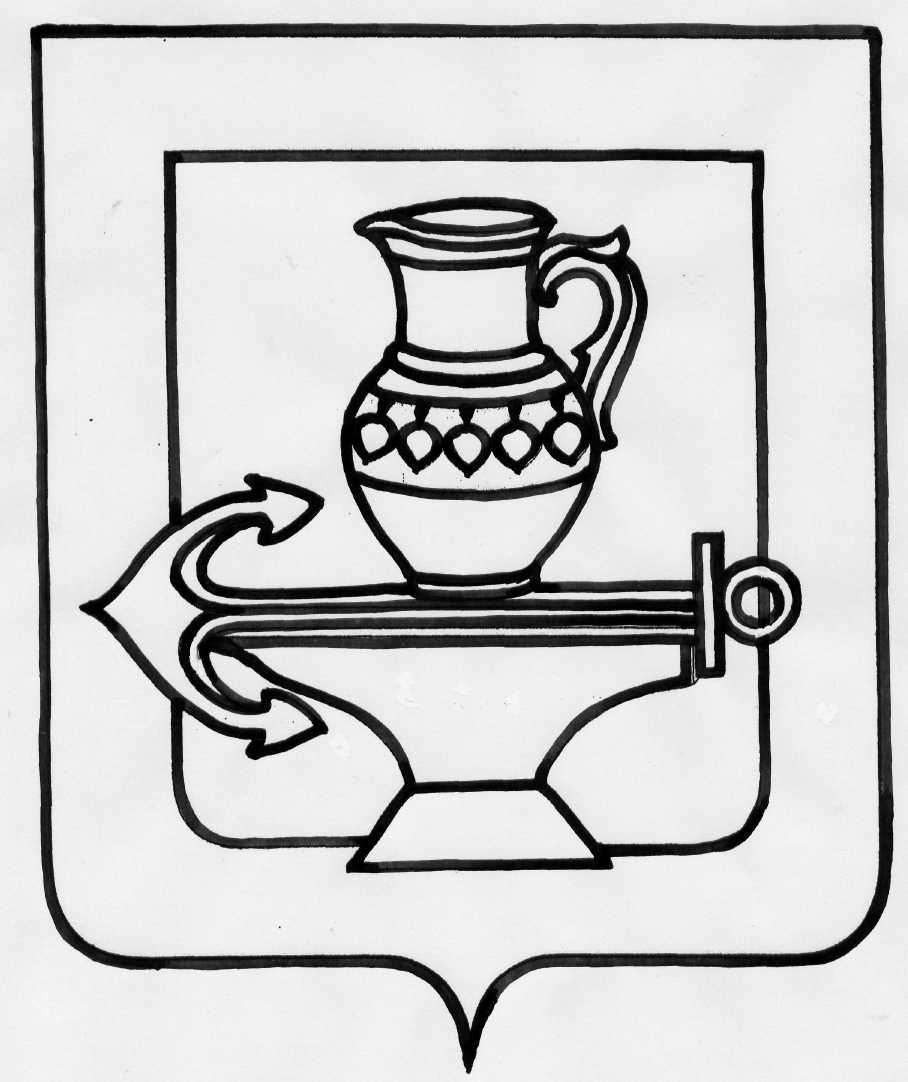 Муниципальное бюджетное общеобразовательное учреждение средняя общеобразовательная школа села Новодмитриевка Липецкого муниципального района Липецкой областиПОЛОЖЕНИЕо режиме занятий  учащихся1.Общие положения  1.1 Настоящее Положение разработано на основании Конвенции ООН о правах  ребёнка, Декларации прав ребенка,  Конституции РФ от 12.12.1993 г., Федерального Закона «Об основных гарантиях прав ребёнка в Российской Федерации» от 24.07.1998г. № 124-ФЗ (с изменениями от 20.07.2000 г. № 103-ФЗ), Федерального закона от 29.12.2012 № 273-ФЗ «Об образовании в Российской Федерации», Типового положения об образовательном учреждении, утвержденного постановлением правительства Российской Федерации от 23.12  №919, от 01.02. №49, от 30.12.2005 г №854, Постановления Главного государственного санитарного врача Российской Федерации от 29 декабря 2010 г. N 189 г. "Об утверждении СанПиН 2.4.2.2821-10 "Санитарно-эпидемиологические требования к условиям и организации обучения в общеобразовательных учреждениях", Устава МБОУ СОШ с. Новодмитриевка Липецкого муниципального района Липецкой области1.2. Настоящее Положение регламентирует режим занятий учащихся  муниципального бюджетного общеобразовательного учреждения средней общеобразовательной школы  с. Новодмитриевка Липецкого муниципального района Липецкой области (далее – школа), функционирование школы в период организации образовательной деятельности, каникул, летнего отдыха и оздоровления учащихся, график посещения школы участниками образовательных отношений и иными лицами.2. Цели и задачи2.1. Упорядочение образовательной деятельности  в соответствие с нормативно-правовыми документами. 2.2.Обеспечение конституционных прав учащихся   на образование и здоровьесбережение.3. Режим занятий учащихся  во время организации образовательной деятельности. Организация образовательной деятельности в школе  регламентируется учебным планом, календарным учебным графиком, расписанием учебных занятий.3.2 Учебный год начинается 1 сентября. Продолжительность  учебного года в 1 классе равна 33 недели, во 2-х – 11-х классах – 35 недель. 3.3 Режим занятий учащихся   на год:3.3.1 В целях защиты учащихся  от перегрузок, сохранения их физического и психического здоровья в учреждении используется четвертная  форма организации образовательного процесса. 3.3.2 Учебный год на уровнях начального и основного общего образования   делится на 4 четверти, на уровне среднего общего образования – на два полугодия.  3.3.3 Продолжительность каникул в течение учебного года составляет не менее 30 календарных дней и регулируется ежегодно календарным учебным графиком.3.3.4  Все учащиеся 2-9 классов аттестуются по четвертям,  (10-11 классов - по полугодиям.3.4.Режим занятий учащихся  на неделю:        3.4.1 Продолжительность учебной рабочей недели:5-ти дневная рабочая неделя в 1-4 классах;6-ти дневная рабочая неделя в 5-11 классах. Режим занятий учащихся   на день:. Учебные занятия организуются в одну смену. Занятия в системе дополнительного образования в творческих объединениях (в кружках, секциях), в системе внеурочной деятельности по ФГОС, в группах продленного дня, обязательные индивидуальные и групповые занятия, элективные курсы и т. п. организуются после уроков;. Между основными учебными занятиями и дополнительными внеурочными занятиями в 1 классах  организуется динамическая пауза  - не менее 45 минут.. Начало занятий -    в 8.30.. Продолжительность урока:45 минут – во 2-11-х классах;для обучающихся 1-х классов используется «ступенчатый» режим обучения: 1 четверть —  по 3 урока  по 35 минут,2 четверть - по 35 минут,3,4 четверти - по 40 минут- Перед началом каждого урока  подается  звонок.   По окончании урока учитель и учащиеся  выходят из кабинета. Классные руководители и учителя во время перемен дежурят по этажам и обеспечивают дисциплину учеников, а также несут ответственность за поведение детей на всех переменах.Дежурство по школе  педагогов, классных коллективов и их классных руководителей  определяется графиком дежурств, утвержденным директором школы в начале каждого учебного года.Организацию образовательного процесса осуществляют учителя, педагоги и специалисты в соответствии с перечнем обязанностей, установленных их должностными инструкциями.  График питания учащихся  утверждается директором школы ежегодно. Классные руководители, воспитатели в группах продленного дня сопровождают детей в столовую, присутствуют при приеме пищи детьми и обеспечивают порядок в зале для приема пищи. Учитель, ведущий последний урок, выводит детей этого класса в раздевалку и присутствует там до ухода из здания школы всех учеников класса.4. Некоторые моменты функционирования школы в период организации образовательной деятельности.. Проведение экскурсий, походов, выходов с детьми на внеклассные мероприятия за пределы школы разрешается только после издания соответствующего приказа директора школы. Ответственность за жизнь и здоровье детей при проведении подобных мероприятий несет учитель, воспитатель, который назначен приказом директора. .   Школьное расписание уроков строится с учетом хода дневной и недельной кривой умственной работоспособности учащихся..    В школе с целью профилактики утомления, нарушения осанки, зрения учащихся   должны проводиться на уроках физкультурные минутки и гимнастика для глаз.. В группе продленного дня продолжительность прогулки для младших школьников должна составлять не менее 1,5 часов. Двигательная активность на воздухе должна быть организована в виде подвижных и спортивных игр. . Изменение в режиме работы школы определяется приказом директора школы в соответствие с нормативными - правовыми документами в случаях объявления карантина,  приостановления образовательного процесса в связи с понижением температуры наружного воздуха.5. Посещение школы участниками образовательных отношений и иными лицами.5.1.      Учителям категорически запрещается впускать в класс посторонних лиц без предварительного разрешения директора школы, а в случае его отсутствия - дежурного администратора. . Ответственному за пропускной режим школы  категорически запрещается впускать в здание школы посторонних (иных) лиц без предварительного разрешения директора школы или дежурного администратора. К иным лицам относятся: представители общественности, другие лица, не являющиеся участниками образовательного процесса.  . Педагогам категорически запрещается вести прием родителей во время уроков.  Встречи педагогов и родителей учащихся  осуществляются на переменах или вне уроков педагога по предварительной договоренности.. Прием родителей (законных представителей) директором школы, заместителями директора  осуществляется согласно графику. График приема родителей (законных представителей) располагается на информационном стенде школы (в холле на первом этаже), на сайте школы.. Категорически запрещается отпускать учеников с уроков на различные мероприятия (репетиции, соревнования) без разрешения администрации школы (директора школы, дежурного администратора), без уведомления их родителей (законных представителей) классным руководителем.. Категорически запрещается удаление учащихся  из класса, моральное или физическое воздействие на учащихся.Принято на педагогическом советеМБОУ СОШ с.НоводмитриевкаПротокол №______от «_____» ________20___г                  Утверждено Директор МБОУ СОШ с.Новодмитриевка__________________Г.А. Фирсоваприказ №_____от «_____»__________20____г.